LOCK AND KEY In Alice’s Adventures in Wonderland, Alice finds a key and then looks for a door that it might open. 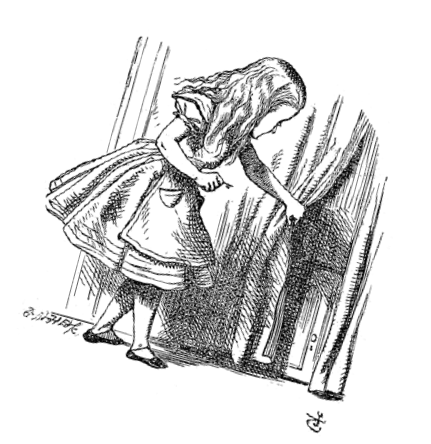 “Suddenly she came upon a little table, all made of solid glass. There was nothing on it but a tiny golden key, and Alice’s first idea was that this might belong to one of the doors of the hall; but, alas! either the locks were too large, or the key was too small, but, at any rate, it would not open any of them. However, on the second time ‘round, she came upon a low curtain she had not noticed before, and behind it was a little door about fifteen inches high. She tried the little golden key in the lock, and to her great delight, it fitted!” 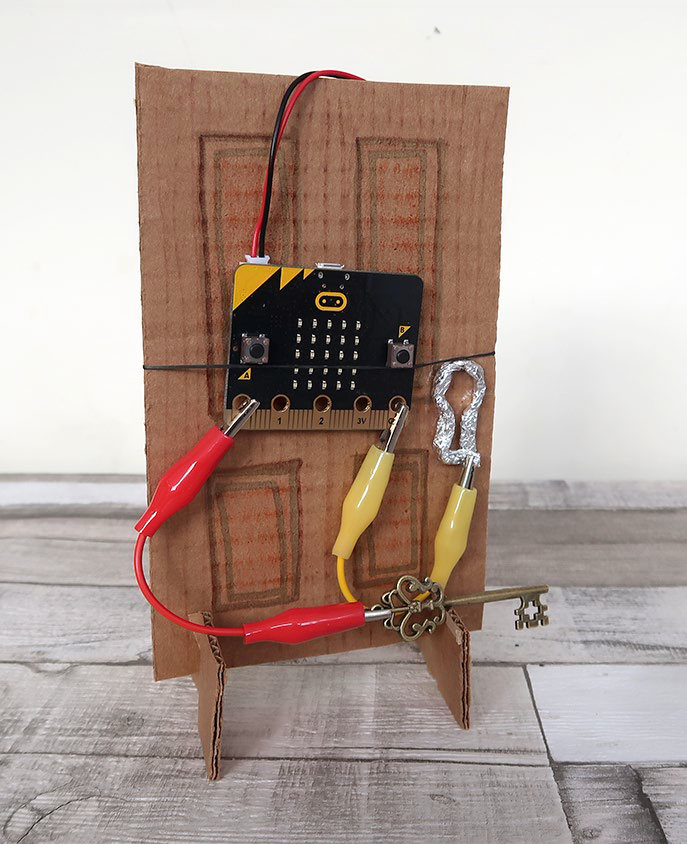 YOU WILL MAKE In this project you’ll make the micro:bit react to a door being unlocked with a key. You’ll learn how to create a simple electric circuit using the micro:bit and conductive materials. 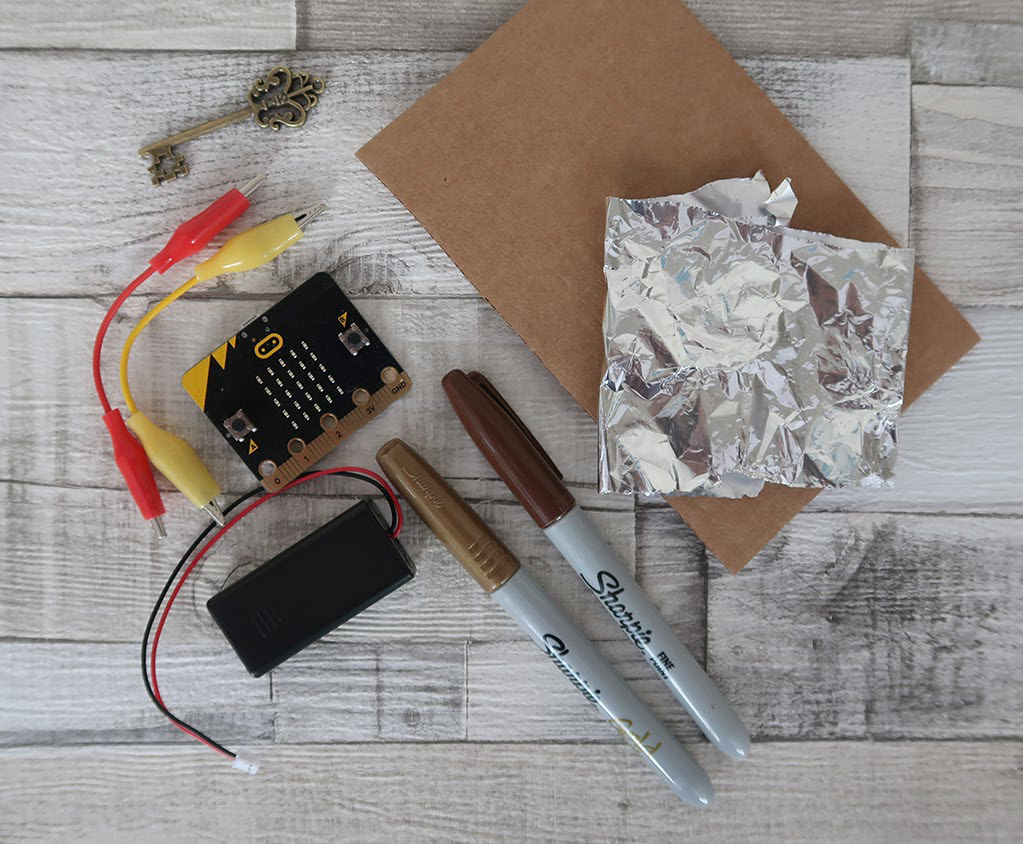 YOU WILL NEED micro:bit (USB cable and battery pack) 2 crocodile (alligator) clip leads metal key (any conductive key) kitchen foil (to make a lock escutcheon) card (packaging cardboard) felt tip pens/colouring pencils 1 electronic lock-and-key switch (optional)CODING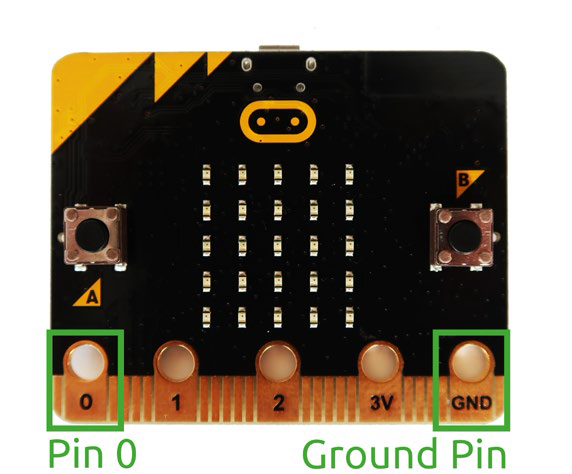 The micro:bit can detect an electrical connection between its GND (ground) pin and its numbered pins. You’re going to use Pin 0 (P0) and the ground pin (GND) in the program.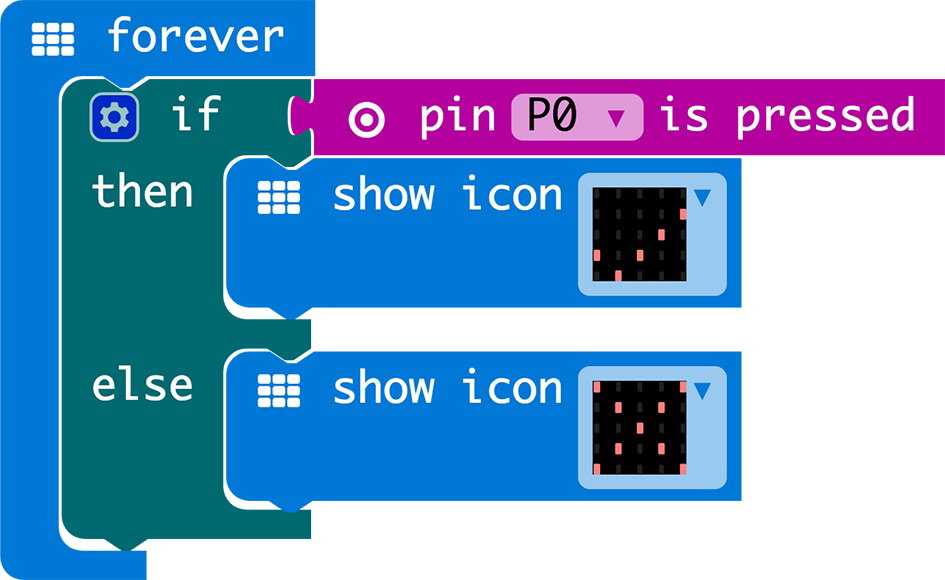 Use the MakeCode editor (makecode.microbit.org) and add the following code:CRAFT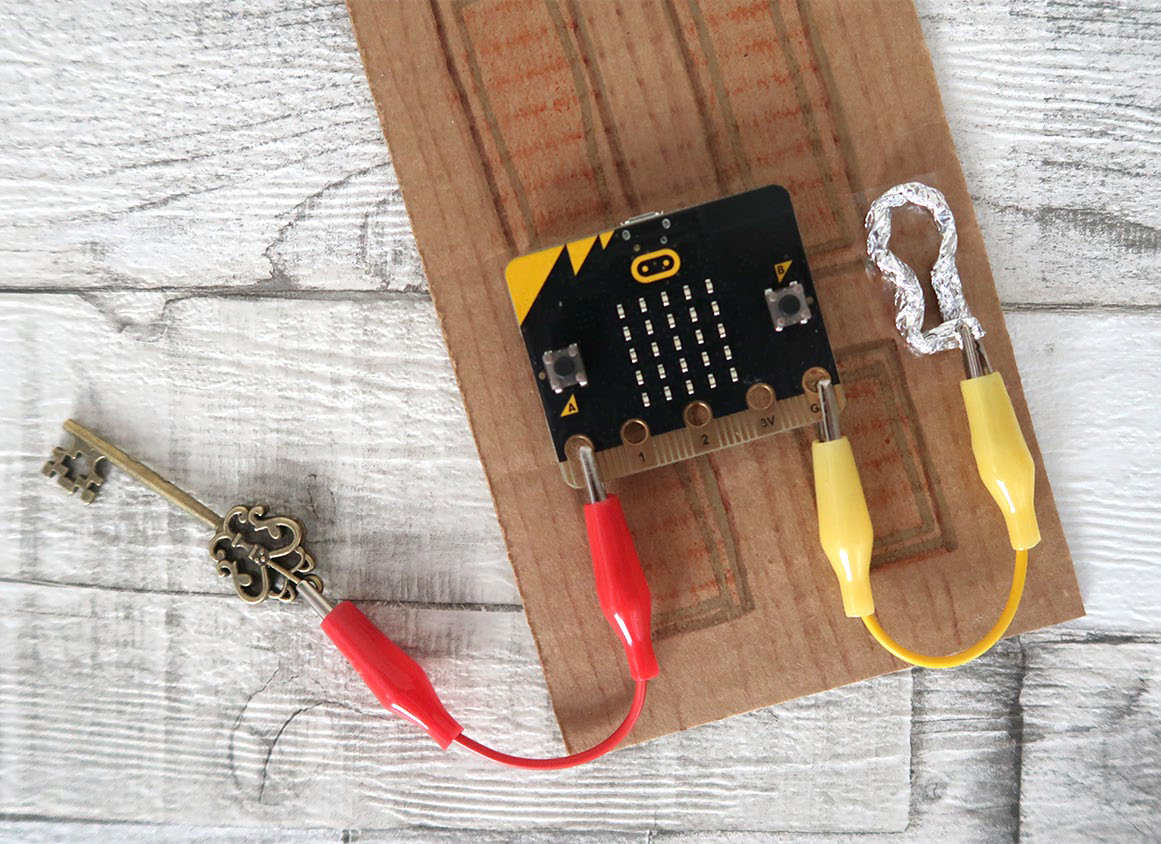 METAL KEY AND FOIL LOCKUse a strip of kitchen foil and scrunch it up to make a long sausage shape. Bend and shape the foil to form a small keyhole. This is your lock.Connect a crocodile clip lead to the GND pin on the micro:bit and the other end to your foil lock.Now attach the other crocodile clip lead to Pin P0 and the other end to the key. Hint: Test your code by touching the lock with the key. A tick (check mark) will show on the micro:bit when the lock is touching the key and a cross when it is not. This project works because the micro:bit can detect when electrical current flows through its pins. The crocodile clip leads (the wire part inside), the foil keyhole and the key are all conductive. When you connect P0 to GND, by touching the key to the lock, electrical current can flow and the pin 0 is pressed block returns true. Think about the code and make sure you understand how it works. 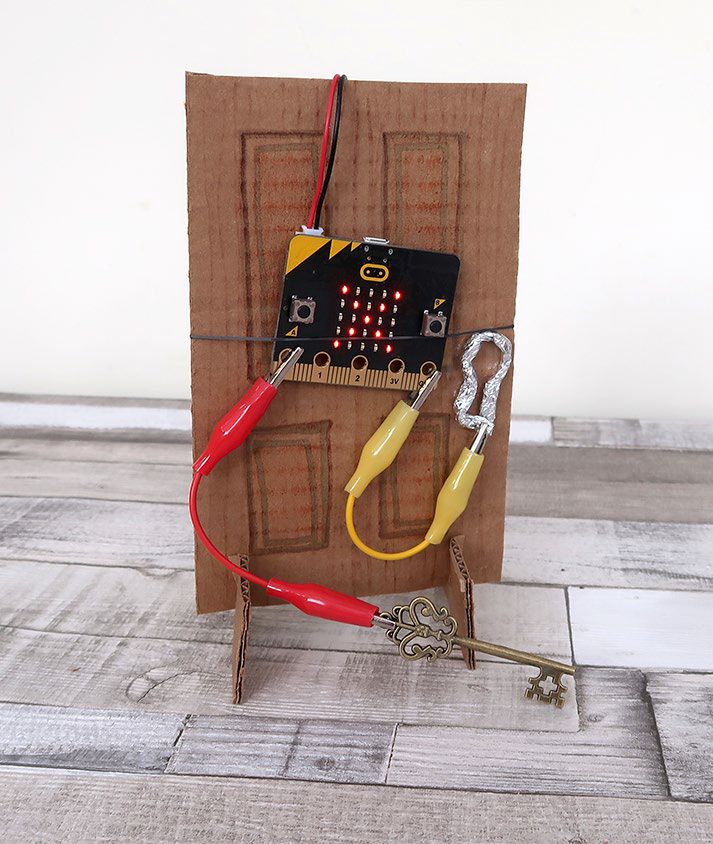 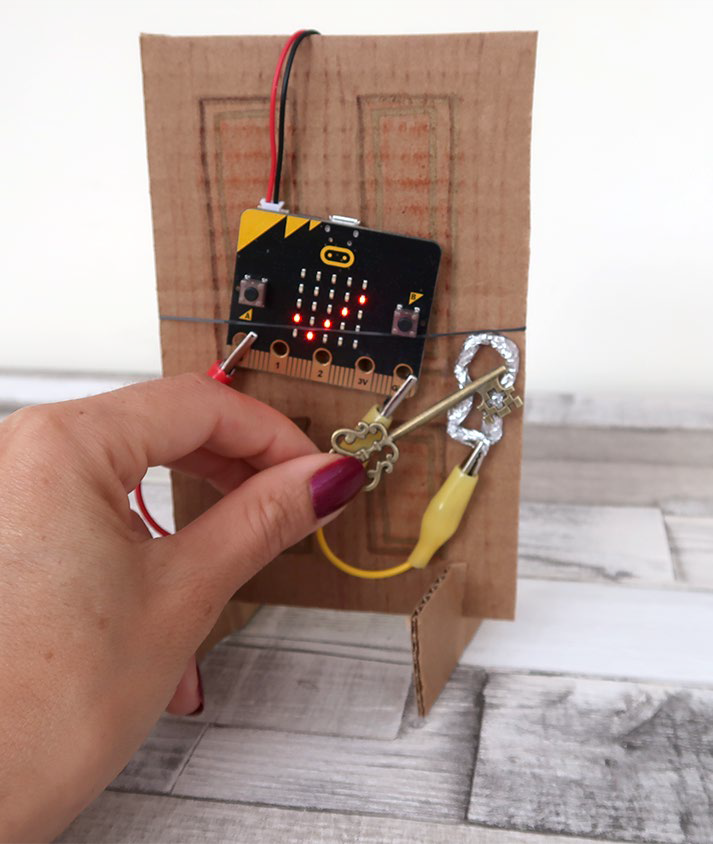 